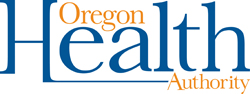 Youth Suicide Death Reporting Form (age 24 and younger)Please provide the most information possible in compliance with applicable confidentiality and privacy laws within 7 days of notification of a youth suicide death to: 561Report.OHA@dhsoha.state.or.us   Today’s date: Date you were notified of the death: Date of death (if known): Reporters Information:Reporter’s Name: 	Job Title: Reporter’s Email Address: Agency/Organization:    Please check this box if you are requesting technical assistance or Rapid Response supports from OHA.  Preferred phone number, if TA is requested: Demographic Information:Youth’s Full Legal Name: 		    Check box if unknown Youth’s Preferred Name (if different):         Check box if unknown Youth’s Date of Birth:      	Check box if unknown Race/Ethnicity: 							     Check box if unknown Sex: 							Check box if unknown/other 	Gender Identity:    					Check box if unknown City where death occurred:    		Check box if unknown City/County of residence at time of death:       Check box if city unknown   Check box if county unknown Please list other impacted locations: 	Check box if unknown Means of death: Is this suicide death known to be connected to another suicide death? If yes, please explain: Have there been other traumas, deaths, or crises in the youth’s community?  If yes, please explain: Was substance use a known factor in the death? If yes, please explain: Was there social media involvement prior to the death?  If yes, please explain: ----------------------------------------   Additional Information:**NOTE:  The following information may not be immediately available.  This section of the report may be submitted up to 45 days following the original report – and therefore may have some repetitious questions. **    Please check this box if you would like an email reminder approximately 30 days after submitting your original report. Preferred email for reminder: Please indicate any known information for this youth: Substance Use/Abuse		 Bullying (online or otherwise) LGBTQ2SIA+ self-identified	 LGBTQ2SIA+ perceived by others Previous suicide attempt(s)	 Impacted by suicide of a family member or close friend	 Isolation or loneliness 		 Mental health problems American Indian/Alaska Native	 Veteran or active duty	Please describe any of the boxes checked above that is noteworthy: SB 918 REPORTING CATEGORIESIf known, please indicate which youth-serving entities or individuals were notified in postvention response (per SB 918) – all may not apply in every case: Tribal affiliation			Name:  School - Currently Attending	Name:   School(s) – Previously attended	Name(s):  Justice System Involved 		Probation Officer:  Substance Use Program		Name:  Mental Health involvement	Name: Last contact with Mental Health provider:   Check box if unknown Did this youth have an active or open case with DHS – Child Welfare? 							Case Worker: Other organizations (i.e.: other county mental health providers, Boys and Girls Club, faith or religious group) connected with the youth and/or were likely impacted by death:Name: 		Connection with youth: Other individual(s) notified:Name:    Relationship to youth: Postvention Response PlanPlease describe your immediate postvention response: Please describe your intermediate postvention response plan or activities (2-4 months after death): Please describe your longer term postvention response plan or activities (4+ months after death): (Optional) Please describe any lessons learned or self-recommendations for subsequent postvention work: 